    Intent to Participate in NYCC Articulation Agreement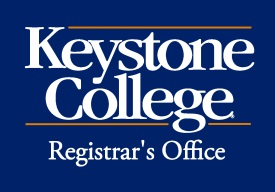 
Keystone College has partnered with New York Chiropractic College (NYCC) to enable General Biology students to participate in a 3+1 program whereby they will concurrently meet degree requirements for the BS in General Biology degree at Keystone College, and will satisfy all prerequisite course work to gain entrance to and obtain first year standing within the professional Doctor of Chiropractic program at NYCC. To participate in this program, students will adhere to the criteria listed below.  Students intending to participate in this 3+1 program should submit this form to the Registrar’s Office no later than the end of their first year of studies at Keystone College.Student’s Printed Name:								  ID:				Criteria:Students will complete 90 credits of coursework (including no more than 45 transfer credits) for the BS in General Biology as specified by Keystone College.Students may transfer a maximum of 45 credits upon initial entry to Keystone College.  Only courses that apply to the degree will be accepted.While at Keystone College, students will complete all required General Education Core Courses in the Keystone curriculum as stated in the College Catalog.Students will complete the course of study with a cumulative grade point average of at least 3.0, and earn a minimum of “C” (2.0) in all specified science courses (chemistry, organic chemistry, biology, and physics).Students will furnish NYCC with a letter of intent identifying themselves as pre-chiropractic students and identifying the desired date of admission to NYCC.  Students must furnish NYCC with such a letter no later than the end of their first year of studies at Keystone College.  Transfer students will be evaluated individually.Students will make application to NYCC one year prior to their desired term of entry and will complete all procedures required of candidates for admission.Students enrolled in the joint 3 + 1 program who successfully complete all courses offered during the first three trimesters at NYCC with a grade point average of 2.00, and grades of C or better in all courses taken at NYCC, will receive the BS degree from Keystone College on the next conferral date upon submission of an official transcript from NYCC to Keystone College and completion of the Keystone College application for graduation and payment of appropriate fees on a timely basis.I have reviewed and understand the criteria listed above.  I understand that it is my responsibility to inform my advisor of my intent to participate in the 3+1 program between Keystone College and NYCC and to complete all specified course work prior to transferring to NYCC.Student’s Signature:									  Date:				Advisor Signature:									  Date:				
FOR OFFICE USE ONLYDate Received                       Initials                  Date  Processed	